暨南大学基础医学院新进教师教学观摩听课记录卡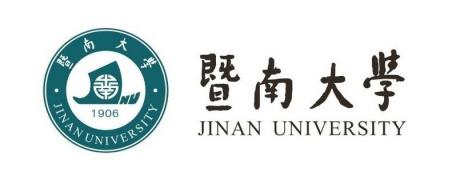 姓名：                     系、所、教研室：                    拟授课/开课名称：                是否参与全英授课：是  否注：1. 新任教师完成听课学习后，将此卡交回学院办公室存档；2.新任教师需听满10次课，通过学院试讲，方可申请正式上课，开通综合教务系统权限。序号课程名称听课时间听课地点授课教师签名123456789101112